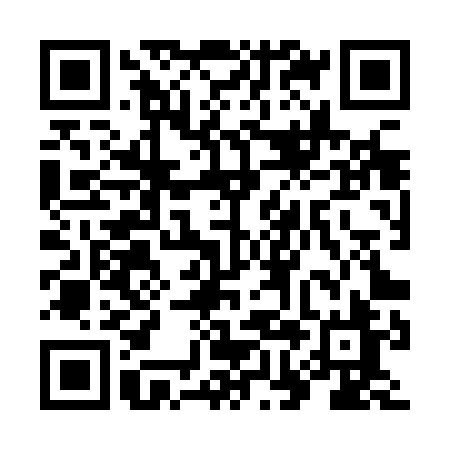 Ramadan times for Algarkirk, UKMon 11 Mar 2024 - Wed 10 Apr 2024High Latitude Method: Angle Based RulePrayer Calculation Method: Islamic Society of North AmericaAsar Calculation Method: HanafiPrayer times provided by https://www.salahtimes.comDateDayFajrSuhurSunriseDhuhrAsrIftarMaghribIsha11Mon4:494:496:2312:104:015:585:587:3312Tue4:464:466:2112:104:026:006:007:3513Wed4:444:446:1912:104:046:026:027:3714Thu4:414:416:1612:094:056:046:047:3915Fri4:394:396:1412:094:076:056:057:4116Sat4:364:366:1112:094:086:076:077:4317Sun4:344:346:0912:084:106:096:097:4518Mon4:314:316:0712:084:116:116:117:4719Tue4:284:286:0412:084:136:136:137:4920Wed4:264:266:0212:084:146:146:147:5121Thu4:234:235:5912:074:166:166:167:5322Fri4:214:215:5712:074:176:186:187:5523Sat4:184:185:5512:074:186:206:207:5724Sun4:154:155:5212:064:206:216:217:5925Mon4:134:135:5012:064:216:236:238:0126Tue4:104:105:4812:064:236:256:258:0327Wed4:074:075:4512:054:246:276:278:0528Thu4:044:045:4312:054:256:296:298:0729Fri4:024:025:4012:054:276:306:308:0930Sat3:593:595:3812:054:286:326:328:1231Sun4:564:566:361:045:297:347:349:141Mon4:534:536:331:045:317:367:369:162Tue4:514:516:311:045:327:387:389:183Wed4:484:486:291:035:337:397:399:204Thu4:454:456:261:035:347:417:419:235Fri4:424:426:241:035:367:437:439:256Sat4:394:396:221:035:377:457:459:277Sun4:364:366:191:025:387:467:469:308Mon4:344:346:171:025:397:487:489:329Tue4:314:316:151:025:417:507:509:3410Wed4:284:286:121:015:427:527:529:37